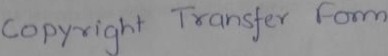 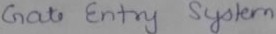 I >"' c	Y  'IS'll.J	(nor l 1	f<D1Jet l4 1<t	,..,. ia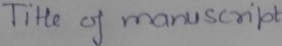 1'-YAI.')' I	t- t.i'io..U	( 'V'.\.(.lhl Y) '	) ,,	l(	"'t{l L )Y('I<; j ('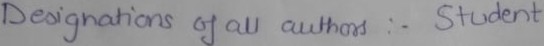 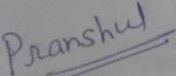 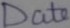 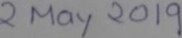 